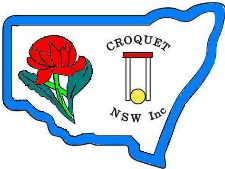 Croquet NSW Ricochet Doubles Gala Event18th - 20th November, 2016(Friday – Sunday)To be held at Mackey Park, TempeCAQ “Rules of Ricochet” 2009 Edition will be usedGames will be level play18pt games – 1 ½ hr Stop on TimeQuadway Hoops & Dawson International Balls will be used8am start each day - Games will be double banked Limited to 12 Teams.  (Max 3 teams/club)$30 per teamEntry by team only (no partners will be found)Entries via Duffers Tice or download entry form & email/post to CNSWTea & Coffee available all dayEntries close 4th November, 2016For enquiries contact: Brenda Wild – brenda.wild@croquet-nsw.org Or phone: 02 4958 6666 or  0438 586 655 & leave message